أولا: المعلومات الأساسية:اسم اللجنة: لجنة المعيار العاشر رئيس اللجنة: د. ثامر بن حمدان الحربي أعضاء اللجنة:د/ عبدالرحمن غالب الأهدل د/ فيصل بن أحد علافد/سامي بن ياسين برهمين/ عدنان بن محمد الحارثيد/محمد بن حسن مختارد/فيصل بن عوض بارويسنجوى بنت حسين سمرقنديد/ميسون بنت زايد البنياند/ أميرة بنت جميل الخصيفان د/ هنادي بنت محمد بحيريتاريخ إعداد التقرير: 10 /5/2018 ثانيا: تحديث نسبة الإنجاز في توصيات المركز الوطني*:*من الممكن اضافة صفوف بحسب الحاجة.ثالثاً: مستوى الإنجاز في إجراءات الدراسة الذاتية:ملاحظات أخرى:مرقم التوصيةنص التوصيةنسبة الإنجاز السابقةنسبة الإنجاز المحدثةملاحظات52يجب على الجامعة أن تعد استراتيجية بحث واضحة وفعالة وواقعية تتسق مع رؤيتها في أن تصبح أحد رواد العالم في مجال البحث العلمي.98%98%قدمت الجهات البحثية خطط واضحة ومهام محددة تضمن ألية عملها وتنفيذ خططها53يجب على الجامعة أن تراجع سياساتها في الميزانية وتخصيص زيادة في نسبة ميزانية البحث العلمي، وتطوير الأنشطة العلمية بما يتفق مع استراتيجيتها للبحث العلمي ورسالتها.82%82%54ينبغي على الجامعة أن تضع سياسة فعالة لمكافأة وتشجيع وتحفيز جميع مستويات أعضاء هيئة التدريس لإجراء البحوث العلمية، وخلق بيئة مواتية للابتكار في المعرفة والعلوم مقارنة مع المعايير الدولية.80%80%مازال العمل جاريا لتفعيل الجوائز البحثية على مستوى أعضاء هيئة التدريس و الكليات المسجلة في المحركات البحثية 55يجب على الجامعة أن تخطط لتعزيز علاقاتها ومشاريعها التعاونية مع الصناعة والمؤسسات على المستوى المحلي والوطني، والشروع في التعاون البحثي العلمي مع الجامعات العالمية المتميزة وبصفة عامة تحديد أهداف واضحة للمساهمة بشكل ملحوظ في المعرفة العلمية، وبصفة خاصة للمجتمع، من أجل تنمية المنطقة تكنولوجيا واقتصاديا واجتماعيا.70%70%56ينبغي على الجامعة أن تخطط وتقدم التزام راسخ في تطوير جودة أعضاء هيئة التدريس، والقدرة على البحث العلمي، والتجهيزات المطلوبة في الفروع مع المساواة في المعاملة بين شطري الطلاب والطالبات.100%100%57يجب على الجامعة أن تضع سياسة لتوجيه أعضاء هيئة التدريس المبتدئين للبحث العلمي والتنمية المهنية مع مراجعات دورية رسمية98%100%أعدت الجامعة برامج لتهيئة الباحثين الجدد و رفع مهاراتهم و برامج لدعم أبحاثهم 58يجب على الجامعة أن تضع قاعدة بيانات شاملة لمقاييس البحوث بما في ذلك إحصاءات أعضاء هيئة التدريس ونسبة أعضاء هيئة التدريس من حملة الدكتوراه، وأعضاء هيئة التدريس النشطين في البحث العلمي وأعضاء هيئة التدريس الباحثين من الذكور مقابل الإناث، وطلاب البحوث، والمشاريع البحثية النشطة، والتعاون البحثي، ومقاييس النشر.  ينبغي النظر في هذه الإحصاءات بشكل دوري من قبل الإدارة العليا واستخدامها في خطط التنفيذ الفعالة80%90%مازال العمل جاريا على إعداد قاعدة البيانات للباحثين 59يجب على الجامعة أن تنشئ كراسي بحثية يمكن من خلالها استقطاب أساتذة باحثين متميزين من جامعات مرموقة لفترة معينة.98%98%تم اعداد لائحة للكراسي البحثية وأتمتة نظام التقديم عليها 60يجب على الجامعة إنشاء لجنة أخلاقيات البحث العلمي على مستوى الجامعة والكليات.98%98%تم اعداد لائحة لأخلاقيات البحث العلمي و في طور اعتمادها المتوسطالمتوسطالمتوسط90%مالإجراءتاريخ الانتهاءالإنجازاتالمعوقاتنسبة الإنجازملاحظاتنموذج المقاييس13/8/1439 تم إعداد نموذج المقاييس لجميع الجهات البحثية في الجامعة و الكليات الأكاديمية يوجد عدد من الكليات لم تسلم تقريرها الخاص بالمعيار و تمت مخاطبتهم لحثهم على التسليم واكمال البيانات80%تجميع الأدلة20/8/1439تم جمع الأدلة و البراهين على التقييم الذاتي من جميع الجهات البحثية و من الكليات (أفضل الممارسات)عدم معرفة الجهات بالأدلة الضرورية في المعيار أو تسليم دليل غير مكتمل أو غير موثق 70%تبويب وتصنيف الأدلة20/10/1439تم تبويب أدلة الجهات البحثية في نماذج منفصلة ضرورة اختيار الأدلة ذات العلاقة بالمعيار و تبويبها بعد تسليم باقي الكليات 60%قياس مؤشرات الأداء7/11/1439تم اعداد نماذج الكترونية لجمع البيانات واستخراج المؤشرات الاسالاستجابة ضعيفة من الكليات والعدد المسجل لن يعكس البيانات الصحيحة للجامعة 60%كتابة الدراسة الذاتية27/11/1439تم اعداد مقدمة الدراسة الذاتية وكتابة مراحل تكوينها استكمال التقييم الذاتي من الكليات للخروج بنتيجة تقييم المعيار النهائية 60%معد التقريرتوقيعرئيس المعيارتوقيعد. هنادي محمد بحيري 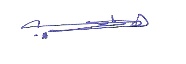 